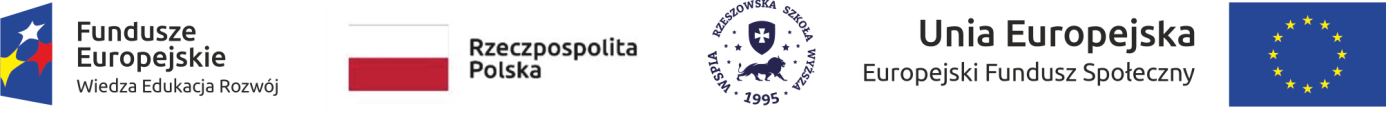 nr zapytania ofertowego 3/KON/Z045/2019Załącznik nr 3 do WarunkówOŚWIADCZENIE WYKONAWCYO BRAKU POWIĄZAŃ OSOBOWYCH I KAPITAŁOWYCH Z ZAMAWIAJĄCYMOświadczam(my), że nie podlegam(my) wykluczeniu z postępowania o udzielenie zamówienia na podstawie zapisu zawartego w podrozdziale 6.5.2 „Zasada konkurencyjności” pkt 2 lit. a Wytycznych Ministerstwa Rozwoju w zakresie kwalifikowalności wydatków w ramach Europejskiego Funduszu Rozwoju Regionalnego, Europejskiego Funduszu Społecznego oraz Funduszu Spójności na lata 2014-2020 z dnia 19 lipca 2017 roku, MR/h 2014-20120/23(3)07/2017 (z wyjątkami o których mowa w powołanym wyżej zapisie Wytycznych)Oświadczam(my), że:nie jestem/jesteśmy powiązany(i) osobowo, ani kapitałowo z Zamawiającym w rozumienia zapisu zawartego w podrozdziale 6.5.2 „Zasada konkurencyjności” pkt 2 lit. a ww. Wytycznych, z którego wynika, że:„Przez powiązania kapitałowe lub osobowe rozumie się wzajemne powiązania między zamawiającym lub osobami upoważnionymi do zaciągania zobowiązań w imieniu zamawiającego lub osobami wykonującymi 
w imieniu zamawiającego czynności związane z przygotowaniem i przeprowadzeniem procedury wyboru wykonawcy a wykonawcą, polegające w szczególności na:uczestniczeniu w spółce jako wspólnik spółki cywilnej lub spółki osobowej,posiadaniu co najmniej 10% udziałów lub akcji, o ile niższy próg nie wynika z przepisów prawa lub nie został określony przez IZPO,pełnieniu funkcji członka organu nadzorczego lub zarządzającego, prokurenta, pełnomocnika,pozostawaniu w związku małżeńskim, w stosunku pokrewieństwa lub powinowactwa w linii prostej, pokrewieństwa drugiego stopnia lub powinowactwa drugiego stopniaw linii bocznej lub w stosunku przysposobienia, opieki lub kurateli.”Nie jestem/jesteśmy powiązany(i) z Zamawiającym w żaden inny sposób niż wskazany w pkt 1).........................................................................( data, pieczęć i podpis osoby (osób) uprawnionej do składania oświadczeń woli w imieniu Wykonawcy)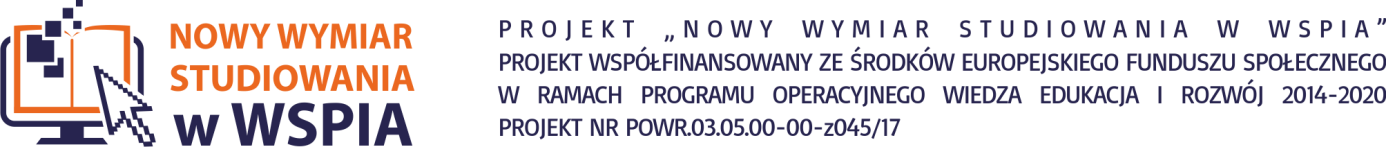 